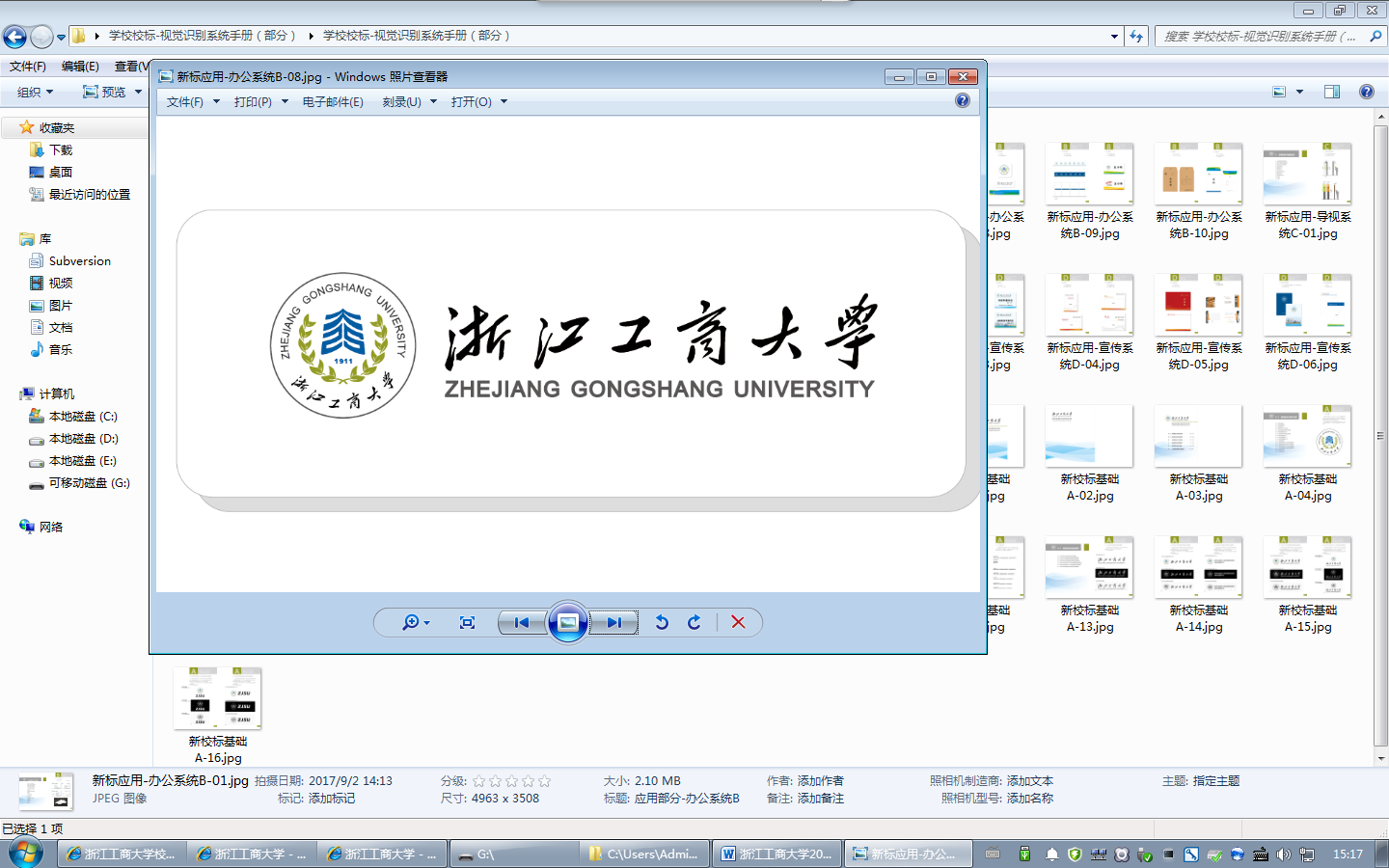 2019-2020学年艺术教育发展年度报告2019-2020学年，浙江工商大学艺术教育坚持以习近平新时代中国特色社会主义思想为指导，全面贯彻党的教育方针，坚持中国特色社会主义教育发展道路，坚持社会主义办学方向，将艺术教育作为促进人才培养、提升大学生综合素质的重要环节，切实改进艺术教育工作的方式方法，努力开创校园艺术教育工作新局面。根据教育部《关于切实加强新时代高等学校美育工作的意见》（教体艺[2019] 2号）、《关于推进学校艺术教育发展的若干意见》（教体艺[2014] 1号）文件精神，现就2019-2020学年艺术课程建设、专业人才培养、艺术教师配备、艺术教育管理、课外艺术活动等工作总结如下：一、艺术课程建设情况2019-2020学年，学校开设了《创意舞蹈——开启肢体对话》《声乐基础》《形体训练》《音乐剧欣赏》《歌剧鉴赏》《中国民族音乐文化之旅》《经典话剧鉴赏》《艺术与审美—设计与生活》《美学原理》《影武者—动作片与电影美学赏析》《声乐艺术与演唱技巧》等十余门艺术类通识课程和任意选修课；开设了第二课堂的“艺术实践课”课程，包括《声乐基础》《舞蹈剧目排练》《民族器乐融合演奏》《话剧表演》《管乐合奏艺术》《室内乐漫谈》等六个种类的24门课程，多样化的公共艺术体验课程，对提高大学生的艺术感受力、鉴赏力和创造力，加强大学生人文素质教育起到了良好的作用。学校与艺术设计学院合作，开设了《书籍形态与纸本制作》《书法艺术与实践》等10门艺术体验通识选修课程，通识艺术体验课程的创建，对提升学生艺术实践能力、增强学生审美能力都提到促进作用，同时构建教师教学研究团队，在优势互补、共同发展的基础上与艺术设计学院展开全面合作。争取产生一批有利于我校通识教育教学的优秀研究成果。学校通识教育设置“文学∙历史∙哲学、艺术∙宗教∙文化、经济∙管理∙法律、写作∙认知∙表达、自然∙工程∙技术、创新∙创意∙创业”六个模块。其中，文科类学生需选修“自然∙工程∙技术”学分、理工类学生需选修“文学∙历史∙哲学”学分，非经管法类学生需选修“经济∙管理∙法律”学分。 2019-2020学年，全校共开设艺术类主修课219门，选课人数8193人次。艺术·宗教·文化类通识选修课70门，选课人数4323人次。二、艺术专业人才培养（一）艺术设计学院概况艺术设计学院在学校“大商科”人才培养目标的引领下，秉持“开放、多元、国际”的办学思想，坚持“厚基础、精专业、高素质、重创新”的教学理念,根据社会进步和专业发展现状，以“植入商科基因，设计赋能产业，艺商融通培养”为定位，致力于培养“多元融创设计能力”与“良好商业应用能力”深度融合的“双T型”艺术设计类创新创业人才。学院拥有4个硕博学位点：二级学科博士点——文化产业与艺术管理，一级学科硕士点——设计学，专业学位硕士点——艺术硕士，交叉学科硕士点——设计管理。学院建有5个本科专业：视觉传达设计、环境设计、数字媒体艺术、产品设计、美术学系。其中，视觉传达设计专业为省一流专业，浙江省“十三五”特色专业。学院设有1个省级艺术实验教学示范中心：拥有大疆创新工作室、虚拟现实工作室、数字与智能化空间设计工作室等18个实践技能工作室，同时建有30余个校外实习实践教学基地。学院设有1个省级培育智库秘书处：浙江省文化产业创新发展研究院秘书处，并设立浙江省商标品牌研究院等7个产学研协同平台，为艺术设计人才培养提供有力保障。2019-2020学年，学院共有在校生860人，其中本科生807人，研究生53人。（二）艺术体验实践教育基地艺术体验实践教育基地联动艺术体验课程建设，服务学校应用型、复合型、创新型人才培养目标。在面向学校的通识教学实践中以创新教学理论为先导，以通识艺术体验课堂为基础，以校内艺术体验教学成果展与社会美展为第二课堂，以作品讲评、研讨活动、体验式动手实践为方式，展开艺术体验实践教育，普惠全校学生群体，受益学生呈两位数倍增。通识教育艺术体验美育课程共设置34门，专业类型涵盖了艺术设计学院5个专业，涉及艺术学科绘画、雕塑、艺术设计、数字媒体艺术等门类。课程设置覆盖面广、通识性强，给学生的课程选择提供了广阔的空间。通识艺术体验实践基地旨在打造拥有“多形式、多层次、多感官”体验，具有“一点多面、高频使用、广面辐射”特色的综合性艺术实践体验平台。经过两年多的建设，打造了以艺术展厅为体验主体，以绘画工作室、雕塑艺术工作室、传统文化综合体验实践工作室、校外写生基地、实习基地、艺术设计实验教学示范中心为补充的育人基地。多形式、多层次的艺术体验空间构成，对艺术体验实践的教学规模和实践多样性起到了重要的支撑作用。本年度师生团队积极投入教学科研活动，获得系列成果，包括在特级期刊发表作品5人，发表一级期刊论文1篇，获省美协展览“学术提名奖”1项，获省哲学社会科学优秀成果二等奖1项，获浙江省教育厅“十三五”省级教改项目1项，获省级精品课程1项。此外，团队成员获其他各类奖项近20项，指导学生获奖30余项。通识教育是以人为本的全面素质教育。近年来，基地根据课程体系建设发展需求，持续推进“美育第二课堂”育人理念，积极策划美育课堂向社会延伸。通过深入生活、贴近人民、主动对接国家重大战略，基地充分发挥人才培养功能，构建公共美育素养培育高地，策动美育课程创新核心现场，践行“大商科”人才培养，为“立足浙江、服务国家、贡献人类”目标的实现添砖加瓦。优秀学生或作品视觉传达设计系张星怡、贺琪作品《羽滑》获2019年度全国大学生广告艺术大赛一等奖。金朵飞与朱敬的海报作品《一针即破》获2019年度浙江省大学生多媒体设计竞赛一等奖。数字媒体艺术系仪柯然作品《祖先的村落》获2019全国大学生计算机设计竞赛一等奖。蒋昕愉作品《光阴》获浙江省大学生摄影竞赛一等奖。吴瑞组（组员：谭广军、陈磊、彭乐融）作品《loong合不拢嘴IP形象设计》获2019年度中国包装创意设计大赛二等奖。环境艺术系邵译乐组（组员：何容、詹玮泓、王景轮、方婷、金朵飞）、杨逸曼组（组员：叶梦洁、余静、翁利娜、黄晓文、陈语涵）的作品《“独味”：华联村稻米学院规划设计和温州市苍南县桥墩镇仙堂村鹅峰书院方案设计》获浙江省大学生乡村振兴创意大赛一等奖。产品设计系高源组（组员：费雨薇、练正昀）作品《企愿车—趣味企鹅仿生童车设计》获2019年度第十届浙江省大学生工业设计竞赛一等奖。郑嘉露组（组员：赵晨、毛润秋）、董树组（组员：缪子凡、卓宸纬）、金晶组（组员：张嘉楠、王佳妮）三组同学作品分获二等奖。三、艺术教师配备情况艺术设计学院现有专任教师69名，其中教授7名，副教授27名，讲师35名；另特聘教师4名，柔性引进专家1名，全部为国内外知名院校教授；合作企业聘有实务导师5名，均为行业一线专家。附表 ：艺术学院专职教师四、艺术团建设情况（一）艺术团规模及总体情况学校艺术团团员数达到了400余人，下设管乐分团、太阳剧社、焦点舞团、合唱分团、民乐分团、室内乐分团6个分团，负责排练、艺术指导、组织参演参赛等工作。管乐分团、太阳剧社、焦点舞团、合唱分团、民乐分团，由校艺术教育中心5位专职教师负责，室内乐分团聘请1位兼职教师授课。此外，学校在浙江省歌舞剧院、浙江交响乐团、浙江音乐学院、浙江传媒学院等单位外聘了一些优秀的专业教师对参赛节目进行艺术指导。（二）艺术团设施建设艺术团有专门的训练场地和较为齐全的设备。学校建有15000平米的学生活动中心，其中4500平米的艺术楼专门用于艺术教育教学活动，建有剧院、排练厅、琴房、小音乐教室、数码钢琴教室、书法教室等，用于开展艺术教学、排练、演出和其它活动。2019-2020年学校对艺术楼进行装修改造，提升教学环境；设立文艺振兴专项经费支持学生文艺工作，目前有音响设备、三角钢琴、立式钢琴、铜管乐器、民乐器、打击乐器、弦乐器、电声乐器等器材200余台套。（三）艺术团队伍建设2020年通过各种途径发现并吸收具有各种艺术表演能力的学生，新生进校时开展艺术团纳新工作，加大力度宣传艺术团所取得的成绩，吸引新生前来报名，并严格筛选。艺术团指导老师及骨干队员们，自下而上，共同努力，采用有广泛的覆盖面的选拔方式，既补充了新队员，又保证艺术团队员的艺术素质，形成了较好的梯队，为年度参演参赛等各种艺术实践活动打下扎实的基础。（四）艺术团队日常训练工作艺术团指导老师针对艺术团日常训练，积极探索科学训练模式。提出了“五个有”训练模式，即艺术团训练有固定时间和场地、有专任教师指导、有教学大纲和授课计划、有教学督导、学生经考核合格有相应学分。训练中，指导老师为每位学生“量体裁衣”，利用课余、休息日、寒暑假集训，保证了艺术团的训练时间，提高了训练质量，优秀的艺术团员在各自学院的艺术活动中发挥了引领作用，传播正能量和高雅审美艺术文化品味。五、校内外艺术实践活动(一）参加浙江省大学生艺术展演活动2020年浙江省大学生艺术节，我校共有8个表演类节目入围现场展演，其中校大学生艺术团选送的原创话剧《乡村创客》（编导：沈骁婧）、原创舞蹈《西子湖·初妆》（编导：雷丹婷）、舞蹈《我们看见了鸿雁》（指导教师：雷丹婷）、合唱《再别康桥》《ll est bel et bon》（指导教师：邹丽霞）、民乐重奏《将军令》《茶马》（指导教师：王楠）、管乐合奏《波西米亚狂想曲》（指导教师：孙佳琪）7个艺术表演类作品均获一等奖，此外，校园十佳歌手《家乡的味道》（指导教师：沈骁婧）获优秀歌手奖，学校荣获优秀组织奖。同时，舞蹈《西子湖·初妆》和民乐重奏《将军令》受邀参加颁奖晚会演出。（二）参加省内外其它艺术活动学校组织合唱团参加《百年红船 扬帆远航》浙江省庆祝中国共产党成立100周年大型交响诗画文艺演出，民乐团《茶马》参加第十六届长三角民族乐团展演活动，民乐团《茶马》《将军令》参加中央电视台《风华国乐》节目录制。（三）开展“艺路青春”品牌专场演出艺术团在校内开展了6场“艺路青春”品牌专场演出，分别是“与美共美”—浙江工商大学2020年大学生艺术团专场演出暨体验式艺术教学成果汇报、“围炉乐话”校民乐团冬季演奏会、太阳剧社“永不剧终”十周年专场演出《哗变》《老妇还乡》、管中窥“乐”—校管乐团2020冬季演奏会、太阳剧社原创校史剧《苔花开》首演、焦点舞团“舞以为聚”专场演出，展示了学校大学生艺术团“准专业”的艺术水准，充分展现学校进一步加强美育工作所取得的成果。（四）高雅艺术进校园学校继续推进“高雅艺术进校园”工作，先后联系并邀请了浙江音乐学院、杭州爱乐乐团、杭州越剧院和杭州歌剧舞剧院等4个专业团体来校开展高雅艺术进校园活动，平均惠及学生近4000余人，深受全校师生的喜爱，营造浓郁的校园艺术文化氛围。2019-2020学年，学校落实立德树人根本任务，不断推进艺术教育工作，引领学生树立正确的审美观念、陶冶高尚的道德情操、塑造美好心灵，培养德智体美劳全面发展的社会主义建设者和接班人。新的学年，学校要全面贯彻党的教育方针，进一步加强公共艺术教育师资队伍和课程体系建设，加大公共艺术教育的经费投入，增加公共艺术教育的实践教学活动，实施素质教育，改进美育教学，提高学生审美和人文素养，促进学生全面发展。序号序号姓名姓名性别性别职称职称所在院系所在院系11高颖高颖女女教授教授艺术设计学院艺术设计学院22张建春张建春男男教授教授艺术设计学院艺术设计学院33王淑兰王淑兰女女教授（退休）教授（退休）艺术设计学院艺术设计学院44郑朝辉郑朝辉女女教授教授艺术设计学院艺术设计学院55赵秀敏赵秀敏女女教授教授艺术设计学院艺术设计学院66王㤖王㤖男男教授教授艺术设计学院艺术设计学院77张世月张世月男男教授教授艺术设计学院艺术设计学院88孙蔚孙蔚女女副教授副教授艺术设计学院艺术设计学院99时少波时少波男男副教授副教授艺术设计学院1010郑铁宏郑铁宏男男副教授副教授艺术设计学院艺术设计学院1111邓辉华邓辉华男男副教授副教授艺术设计学院艺术设计学院1212陈珊妍陈珊妍女女副教授副教授艺术设计学院艺术设计学院1313吕琦吕琦男男副教授副教授艺术设计学院艺术设计学院1414王丽云王丽云女女副教授副教授艺术设计学院艺术设计学院1515王淑华王淑华女女副教授副教授艺术设计学院艺术设计学院1616柳骅柳骅女女副教授副教授艺术设计学院艺术设计学院1717陈潇玮陈潇玮女女副教授副教授艺术设计学院艺术设计学院1818黄伟黄伟男男副教授副教授艺术设计学院艺术设计学院1919陶伦陶伦男男副教授副教授艺术设计学院艺术设计学院2020张飞鸽张飞鸽女女副教授副教授艺术设计学院艺术设计学院2121孙明胜孙明胜男男副教授副教授艺术设计学院艺术设计学院2222冯炜冯炜男男副教授副教授艺术设计学院艺术设计学院2323王双阳王双阳女女副教授副教授艺术设计学院艺术设计学院2424陈宝山陈宝山男男副教授副教授艺术设计学院艺术设计学院2525徐岸兵徐岸兵男男副教授副教授艺术设计学院艺术设计学院2626张起壮张起壮男男副教授副教授艺术设计学院艺术设计学院2727叶玉叶玉女女副教授副教授艺术设计学院艺术设计学院2828毛静毛静女女副教授副教授艺术设计学院艺术设计学院2929许晓峰许晓峰男男副教授副教授艺术设计学院艺术设计学院3030陈昊陈昊男男副教授副教授艺术设计学院艺术设计学院3131赵侃赵侃男男副教授副教授艺术设计学院艺术设计学院3232张文松张文松男男副教授副教授艺术设计学院艺术设计学院3333夏洁夏洁女女副教授副教授艺术设计学院艺术设计学院3434吴维凌吴维凌男男副教授副教授艺术设计学院艺术设计学院3535曹文波曹文波男男讲师讲师艺术设计学院艺术设计学院3636苏然苏然女女讲师讲师艺术设计学院艺术设计学院3737陈岫陈岫女女讲师讲师艺术设计学院艺术设计学院3838虞琼洁虞琼洁女女讲师讲师艺术设计学院艺术设计学院3939朱丽平朱丽平男男讲师讲师艺术设计学院艺术设计学院4040温从儒温从儒男男讲师讲师艺术设计学院艺术设计学院4141吴晶晶吴晶晶女女讲师讲师艺术设计学院艺术设计学院4242丁少平丁少平男男讲师讲师艺术设计学院艺术设计学院4343严跃华严跃华男男讲师讲师艺术设计学院艺术设计学院4444钱博弘钱博弘女女讲师讲师艺术设计学院艺术设计学院4545郑方晓郑方晓男男讲师讲师艺术设计学院艺术设计学院4646蓝辉蓝辉男男讲师讲师艺术设计学院艺术设计学院4747郝昕郝昕男男讲师讲师艺术设计学院艺术设计学院4848陈丽丹陈丽丹女女讲师讲师艺术设计学院艺术设计学院4949李阳李阳男男讲师讲师艺术设计学院艺术设计学院5050刘畅刘畅男男讲师讲师艺术设计学院艺术设计学院5151郑妙郑妙女女讲师讲师艺术设计学院艺术设计学院5252张丽洁张丽洁女女讲师讲师艺术设计学院艺术设计学院5353陈瑛陈瑛女女讲师讲师艺术设计学院艺术设计学院5454周卿周卿女女讲师讲师艺术设计学院艺术设计学院5555赵若轶赵若轶女女讲师讲师艺术设计学院艺术设计学院5656李朝胜李朝胜男男讲师讲师艺术设计学院艺术设计学院5757张佐张佐男男讲师讲师艺术设计学院艺术设计学院5858杨馨杨馨女女讲师讲师艺术设计学院艺术设计学院5959贺程飞贺程飞男男讲师讲师艺术设计学院艺术设计学院6060史腾高史腾高男男讲师讲师艺术设计学院艺术设计学院6161章逸超章逸超男男讲师讲师艺术设计学院艺术设计学院6262李强李强男男讲师讲师艺术设计学院艺术设计学院6363宫政宫政女女讲师讲师艺术设计学院艺术设计学院6464张庆张庆女女讲师讲师艺术设计学院艺术设计学院6565祖宇祖宇女女讲师讲师艺术设计学院艺术设计学院6666邵晗笑邵晗笑女女讲师讲师艺术设计学院艺术设计学院6767穆盼盼穆盼盼男男讲师讲师艺术设计学院艺术设计学院6868贺志华贺志华男男助教助教艺术设计学院艺术设计学院6969白清文白清文男男助教助教艺术设计学院艺术设计学院